Council 2017
Geneva, 15-25 May 2017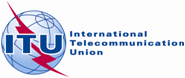 Revision 11 to
Document C17/DT/2-E23 May 2017English onlyNote by the Secretary-GeneralNote by the Secretary-GeneralDraft Time Management PlanDraft Time Management PlanMON 15TUES 16WED 17THU 18FRI 1909.30Inaugural Plenary MeetingOpening remarksAddress by the ChairmanSG report on the State of the UnionOrganization of work of C17Report on the implementation of the strategic plan and activities of the Union for 2016-2017 (CV61, CV102) C17/35Connect 2020 (Res 200) C17/39110th anniversary of the ITU Radio Regulations (1906-2016) C17/13Report on GSS-16 and WTSA-16 C17/52Report of CWG Languages (Res 154, R 1238) C17/12; 77R1; 84R1, 108Sales of and free online access to ITU publications (Res 66, Dec 12, D 571, D 574) C17/21, 85, 11109.30Plenary MeetingFollow-up to the review of ITU management and administration by the JIU C17/49Elaboration of the strategic and financial plans for the Union for 2020-2023 C17/75, 111Report of CWG-WSIS
(Res 140, 172, R 1244, R 1281, R 1332, R 1334(MOD)) C17/8ICTs for SDGs: Comprehensive report on WSIS impl and SDGs C17/47Presentation of the draft budget C17/1009.30Plenary MeetingReport of CWG on Child online protection (Res 179, R 1306) C17/15WTISD (Res 68) C17/17Internet activities
(Res 101, 102, 133, 180)  C17/33, 86 09.30Plenary MeetingReport of EG-ITRs  (Res 146, R 1379) C17/26; 81R1, 95ITU’s activities related to Res. 70 and review of GEM policy (Res 70) C17/6, 71Preparations for PP-18 C17/509.00Plenary MeetingReport of CWG on Int’l Internet public policy issues (R 1305, R 1336(MOD), R 1344(MOD)) C17/51, 88, 90, 91, 102, 103, 10512.30	Lunch12.30	Lunch12.30	 WTISD celebration in Room C followed by brown bag lunch for participants12.30	Lunch12.00	Lunch14.30Plenary MeetingPreparations for WTDC-17 C17/56R2, 101Report of CWG Languages (Res 154, R 1238); 84R1Report on ITU Telecom events (Res 11, R 1292) C17/19Report on progress on Union’s HQ premises Varembé-2 (D588) C17/7, 99, 111Operational plans (ITU-R, T, D, GS) C17/28R1, 29, 30R1, 31, 32; 83R1, 11114.30ADM Committee15.00ADM Committee14.30ADM Committee14.30ADM Committee17.30	Steering Committee18.00	Steering Committee17.30	Steering CommitteeMON 22TUE 23WED 24THU 25FRI 2609.30ADM Committee09.30ADM Committee09.30ADM Committee(end)10.00Plenary MeetingWTPF C17/59Cooperation agreement between ITU and INTERPOL C17/65ITU role as supervisory authority of the future international registration system for space assets under the draft space protocol (D 576) C17/36R1, 94, 111Operational plans (ITU-R, T, D, GS) (continued) C17/28R1, 29, 30R1, 31, 32; 83R1, 111Conformance and interoperability (Res 177, WTSA Res 76, WTDC Res. 47) C17/24Facilitating the IoT (Res 197) C17/23Digital financial services (WTSA Res. 89) C17/68Bridging the standardization gap (WTSA Res. 44) C17/72Strengthening the regional presence (Res 25) C17/25, 98R1Outcome of the AHG on draft new res. on vocabulary/Draft new Res on ITU Coordination Committee for Terminology (ITU-CCT) DT/409.30Plenary MeetingObsolete Council Resolutions & Decisions C17/3Report of the CWG on SPF C17/12312.30  Lunch12.30	Lunch 12.30	Lunch12.30	Lunch14.30Plenary MeetingList of candidatures for Chairs and Vice-chairs of CWGs (Dec. 11, Council R1333) C17/55R1Strengthening the role of ITU in building confidence and security in the use of ICTs (Res 130, 174) C17/18, 87Follow-up report on possible improvements to PP C17/4R1, 70; 76R1; 78R1, 96, INF/614.30ADM Committee14.30Plenary MeetingPreparations for PP-18 (cont’d) C17/5Dates and duration of the 2018, 2019, and 2020 sessions of the Council (Res 77, 111, D 591) C17/2 WRC-19 C17/27Scheduling of ITU conferences, assemblies and meetings (2017-2020) (Res 77, 111) C17/37R1Package of documents concerning ITU Internet activities under Res. 101, 102, 133 and 180 DT/5Report of CWG on Int’l Internet public policy issues (R 1305, R 1336(MOD), R 1344(MOD)) (continued)  C17/51, 88, 90, 91, 102, 103, 105Follow-up report on possible improvements to PP C17/4R1, 70; 76R1; 78R1, 96, INF/6 (continued)List of candidatures for Chairs and Vice-chairs of CWGs (Dec. 11, Council R1333) C17/55R2  (continued)14.30Plenary MeetingReport of the Standing Committee on Administration and Management 17.30 Steering Committee17.30 Steering Committee